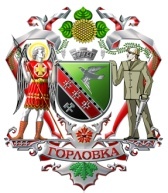 АДМИНИСТРАЦИЯ ГОРОДА ГОРЛОВКАРАСПОРЯЖЕНИЕ   главы администрации07   июля   2016 г.		                                                   № 511-рг. ГорловкаО внесении измененийв распоряжение от 15 декабря 2015 года№ 742-р «Об определении исполнителя жилищных услуг»Рассмотрев служебную записку управления жилищно-коммунального хозяйства администрации г. Горловка от 30 июня 2016 года № 26-1543/06, для оказания коммунальным предприятием «Центральный» жилищных услуг, связанных с эксплуатацией и текущим ремонтом жилого фонда и придомовой территории, с целью упорядочения бухгалтерского учета, а также руководствуясь п. 4.1 Положения об администрации города Горловка 1. Внести изменения в распоряжение главы администрации города Горловка от 15 декабря 2015 года № 742-р «Об определении исполнителя жилищных услуг» (c изменениями от 31 марта 2016 года № 222-р) изложив пункт 3 в новой редакции: «п. 3. Коммунальному предприятию «Городская служба единого заказчика» (Зозуля) провести инвентаризацию жилого фонда, бордюрного камня, межквартальных проездов, счетчиков воды, игрового оборудования, малых архитектурных форм с целью постановки их на балансовый учет коммунального предприятия «Центральный» (Гурьев) (согласно приложений 1, 3, 4, 5, 6).». 2. Считать утратившими силу распоряжения главы администрации города Горловка: от 31 марта 2016 года № 222-р «О внесении изменений в распоряжение от              15 декабря 2015 года № 742-р «Об определении исполнителя жилищных услуг»;от 07 апреля 2016 года № 233-р «О передаче муниципального имущества». 3. Координацию работы по выполнению данного распоряжения возложить на управление жилищно-коммунального хозяйства администрации г. Горловка (Друковский), контроль – на заместителя главы администрации города Горловка Горбатова И.Е.И.о. главы администрации 						С.Ф.КИМ